UNIVERSIDADE ESTADUAL DO SUDOESTE DA BAHIA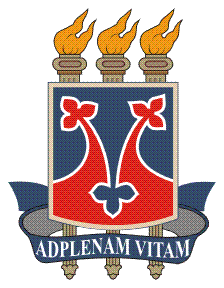 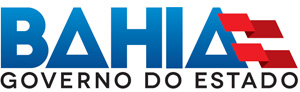 Recredenciada pelo Decreto Estadual Nº 9.996, de 02.05.2006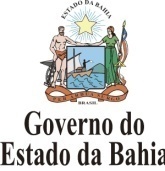 PRÓ-REITORIA DE PESQUISA E PÓS-GRADUAÇÃOPROGRAMA DE PÓS-GRADUAÇÃO EM ENSINO – PPGENMESTRADO ACADÊMICO EM ENSINO Área de Concentração: Educação BásicaDISTRIBUIÇÃO DOS COMPONENTES CURRICULARES POR SEMESTREOBS.: b) A Dissertação de Mestrado corresponde, no total, a 10 créditos, dividida em dois momentos: qualificação (5 créditos) e defesa (5 créditos); b) Atividade Acadêmica Programada (AAP) corresponde a dois créditos e o estudante necessita comprovar publicação em periódicos Qualis da Área de Ensino, anais de eventos e/ou capítulo de livros. Em qualquer semestre letivo, o mestrando poderá solicitar matrícula em AAP.PRIMEIRO SEMESTRESEGUNDO SEMESTRETERCEIRO SEMESTREQUARTO SEMESTRELinha 1: Ensino e Organização do trabalho pedagógico na escola (60h- 4T)Ensino e Pesquisa II (30h – 2 T)Ensino e Pesquisa IV (30h – 2 T)Linha 2: Tópicos teóricos e metodológicos no Ensino de Ciências e Matemática (60h- 4T)Atividade Acadêmica Programada– 30h (2T)Dissertação de Mestrado II (defesa) – 5 créditosEnsino e Pesquisa I (30h – 2 T)OptativasOptativasEstágio Docência – 30h (2T)Dissertação de Mestrado I (Qualificação) – 5 créditosOptativasOptativasDissertação de Mestrado I (Qualificação) – 5 créditos14 créditos (considerando duas optativas de dois créditos cada)8 créditos (sem considerar optativas)9 créditos (sem considerar optativas)7 créditos (sem considerar optativas) 